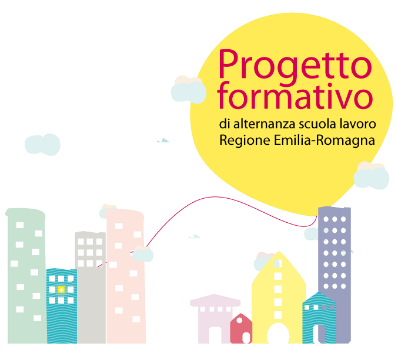 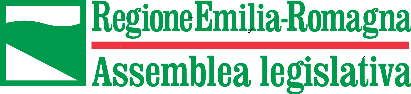 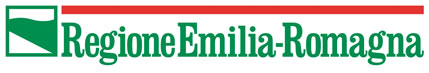 INTEGRAZIONE ALL’INVITO A MANIFESTARE INTERESSE PER ATTIVITÀ DI ALTERNANZA SCUOLA LAVORO PRESSO LA REGIONE EMILIA-ROMAGNAAd integrazione dell’invito a manifestare interesse per attività di Alternanza Scuola Lavoro, si pubblica di seguito una ulteriore disponibilità, pervenuta dall’Agenzia per la Sicurezza Territoriale e la Protezione Civile – sede di Reggio Emilia.A tal proposito si comunica che la scadenza di presentazione delle domande è posticipata, per tutte le posizioni, al 30/03/2017. Rimangono invariate le modalità di accoglimento e le modalità di selezione.PERCORSO 2PERCORSO 2PERCORSO 2PERCORSO 2PERCORSO 2PERCORSO 2PERCORSO 2PERCORSO 2PERCORSO 2Codice percorsoDirezioneAmbito di operatività del progettoPercorso FormativoDurata del percorso ore Periodo di svolgimento del TirocinioN° di studenti da ospitareSede in cui è ubicata la struttura ospitante NoteB21Agenzia per la Sicurezza Territoriale e la Protezione CivileArea Affluenti Po -Ambito di Reggio EmiliaPercorso 2100Maggio-Giugno2Reggio Emiliavia Emilia S. Stefano 25, -via della Croce Rossa, 3 